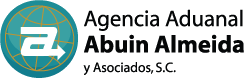 PLAN DE CONTINUIDADFO-ABA-CC-10REV.00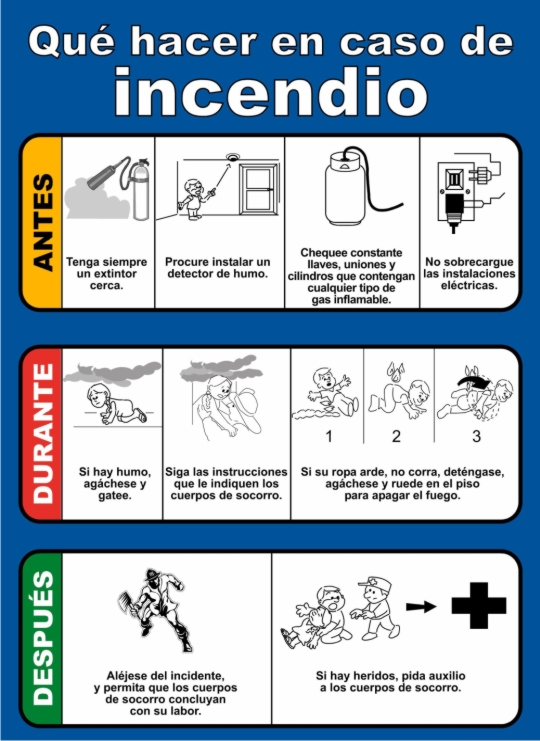 Incendio-Incendio Estructural/Oficinas Incendio-Incendio Estructural/Oficinas Incendio-Incendio Estructural/Oficinas OBJETIVOOBJETIVOOBJETIVOEstablecer los pasos a seguir en caso de algún incendio dentro de las instalaciones; salvaguardando la integridad del personal y a su vez dar continuidad a la operación.Establecer los pasos a seguir en caso de algún incendio dentro de las instalaciones; salvaguardando la integridad del personal y a su vez dar continuidad a la operación.Establecer los pasos a seguir en caso de algún incendio dentro de las instalaciones; salvaguardando la integridad del personal y a su vez dar continuidad a la operación.TIPIFICACIÓN DEL EVENTO ESPERADOTIPIFICACIÓN DEL EVENTO ESPERADOTIPIFICACIÓN DEL EVENTO ESPERADOIncendio en OficinasIncendio en OficinasIncendio en OficinasCAUSAS FACILITADORES CONSECUENCIAS Falla eléctrica (corto circuito)Falta de mantenimiento a los sistemas de energíaCalentamiento en iluminaciónTemperaturas altasMateriales altamente flamablesAlmacenamiento inadecuadoIncendioPerdida de informaciónDaños materialesPérdida de vidasCrisis nerviosaCONSIDERACIONES GENERALESCONSIDERACIONES GENERALESCONSIDERACIONES GENERALESNo aplicaNo aplicaNo aplicaDESARROLLODESARROLLODESARROLLORESPONSABLEACTIVIDAD ACTIVIDAD Gerente de Área y Ejecutivo de Cuenta (Brigadista) Incendio Leve Da aviso al personal de la oficina de la necesidad inmediata de evacuación del inmueble, siguiendo las instrucciones contenidas en la señalización que se localiza a la entrada de la oficina. Incendio Leve Da aviso al personal de la oficina de la necesidad inmediata de evacuación del inmueble, siguiendo las instrucciones contenidas en la señalización que se localiza a la entrada de la oficina. Gerente de Área y Ejecutivo de Cuenta (Brigadista)En caso de que el incendio sea de leve intensidad y fácil control, procede a apagar el fuego con el apoyo del extinguidor, mientras el resto del personal toma distancia.En caso de que el incendio sea de leve intensidad y fácil control, procede a apagar el fuego con el apoyo del extinguidor, mientras el resto del personal toma distancia.Gerente de Área y Ejecutivo de Cuenta (Brigadista)En caso de que el incendio sea de mayor intensidad, se deberá evacuar totalmente el inmueble y dar aviso oportuno al H. Cuerpo de Bomberos para que acuda a las instalaciones.En caso de que el incendio sea de mayor intensidad, se deberá evacuar totalmente el inmueble y dar aviso oportuno al H. Cuerpo de Bomberos para que acuda a las instalaciones. Gerente de Área y Ejecutivo de Cuenta (Brigadista)Verificar que el personal se encuentre en buenas condiciones y, en caso de existir heridos, se deberá llamar a los cuerpos de socorro médico.Verificar que el personal se encuentre en buenas condiciones y, en caso de existir heridos, se deberá llamar a los cuerpos de socorro médico.Personal de la Agencia Aduanal Durante la espera del H. Cuerpo de Bomberos, el personal deberá mantener la calma y en caso de evacuación deberá acudir al área de seguridad señalizada en el Edificio hasta que el incendio sea controlado y el equipo de bomberos indique lo contrario.Durante la espera del H. Cuerpo de Bomberos, el personal deberá mantener la calma y en caso de evacuación deberá acudir al área de seguridad señalizada en el Edificio hasta que el incendio sea controlado y el equipo de bomberos indique lo contrario.Gerente de Área Si es requerido,  se comunica con el seguro. Si es requerido,  se comunica con el seguro. Gerente de ÁreaIncendio Grave Si existen daños graves en la oficina, verifica la disponibilidad de rentar otra oficina o sala de trabajo temporal y da aviso al Director Operativo/ Agente AduanalIncendio Grave Si existen daños graves en la oficina, verifica la disponibilidad de rentar otra oficina o sala de trabajo temporal y da aviso al Director Operativo/ Agente AduanalGerente de ÁreaConfirma con Director Operativo, Agente Aduanal/Dirección General el costo de la rentaConfirma con Director Operativo, Agente Aduanal/Dirección General el costo de la rentaGerentes de ÁreaInforma al personal sobre la operación en la oficina temporal.Informa al personal sobre la operación en la oficina temporal.Gerente de SistemasReúne el equipo disponible y acude a la ubicación de la oficina temporal para instalar el equipo.Reúne el equipo disponible y acude a la ubicación de la oficina temporal para instalar el equipo.Gerente de Sistemas Instala equipos y mobiliario asegurándose de su funcionalidad y notifica al Gerente de Área.Instala equipos y mobiliario asegurándose de su funcionalidad y notifica al Gerente de Área.Personal de la Agencia AduanalAcude a la oficina temporal de acuerdo a las indicaciones recibidas.Acude a la oficina temporal de acuerdo a las indicaciones recibidas.Gerente de Área Se comunica con los proveedores e involucrados en la operación para notificarles la nueva ubicación temporal.Se comunica con los proveedores e involucrados en la operación para notificarles la nueva ubicación temporal.Gerente de ÁreaCoordina las operaciones en conjunto con el personal.Coordina las operaciones en conjunto con el personal.Gerente de ÁreaDa seguimiento a la reparación de la oficina principal.Da seguimiento a la reparación de la oficina principal.